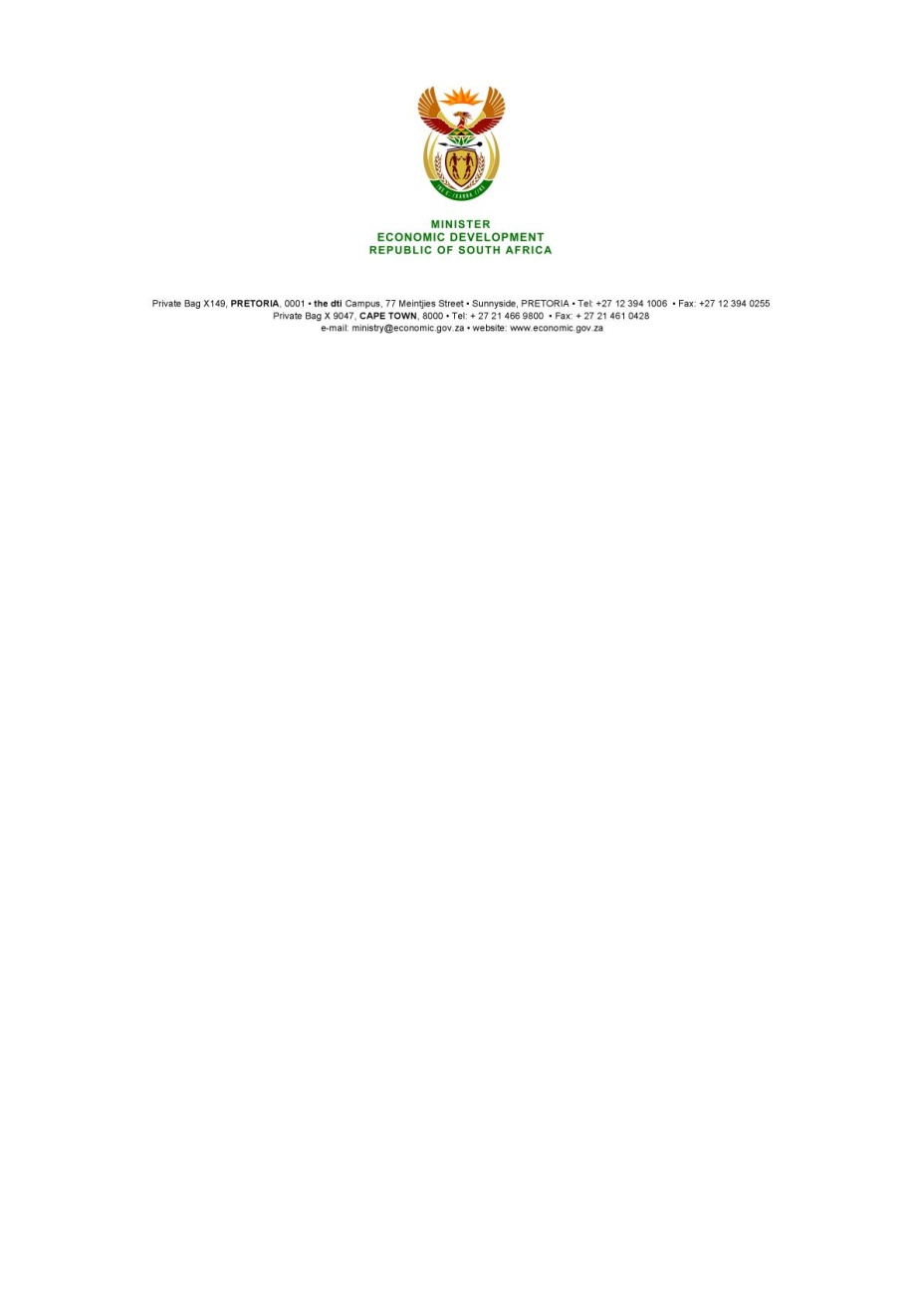 NATIONAL ASSEMBLYWRITTEN REPLYPARLIAMENTARY QUESTION: 2534DATE OF PUBLICATION: 11 NOVEMBER 2016  Dr M J Cardo (DA) to ask the Minister of Economic Development: Who (a) will administer the R1,25 billion socio-economic development fund created by agreement between six construction companies (names furnished) and the Presidential Infrastructure Coordinating Commission and (b) are the intended beneficiaries of the specified fund?						NW2948EREPLY:The Settlement Agreement provides for National Treasury to appoint an administrator.The intended beneficiaries are communities and small construction companies, with provisions for funding of training of engineers and artisans, social infrastructure, small business working capital and technical capacity within the state. Further details will be publicised in due course. -END-